Os 10 Princípios da Dieta MediterrâneaTema(s) abordado(s): Alimentação Saudável e sustentávelCom o objetivo dar a conhecer não só a Dieta Mediterrânica, mas também os seus 10 Princípios, através de técnicas de expressão plástica, os alunos pesquisaram sobre o tema e posteriormente, em grupo, elaboraram trabalho onde colocaram esses mesmos 10 Princípios 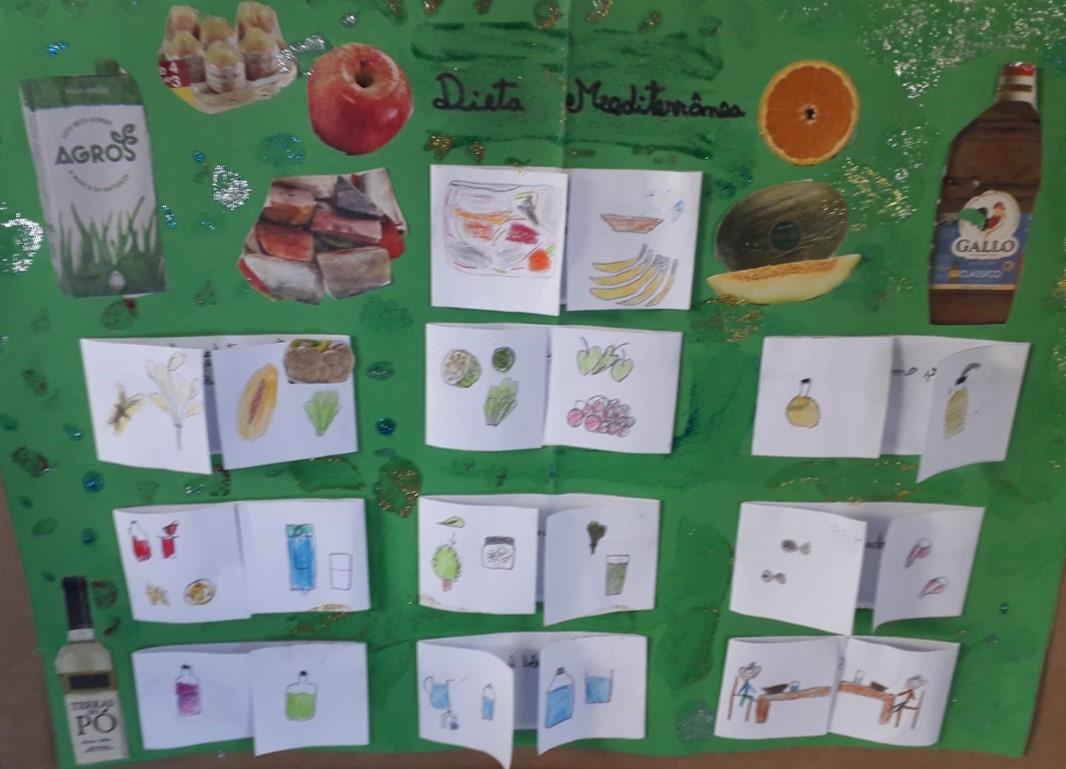 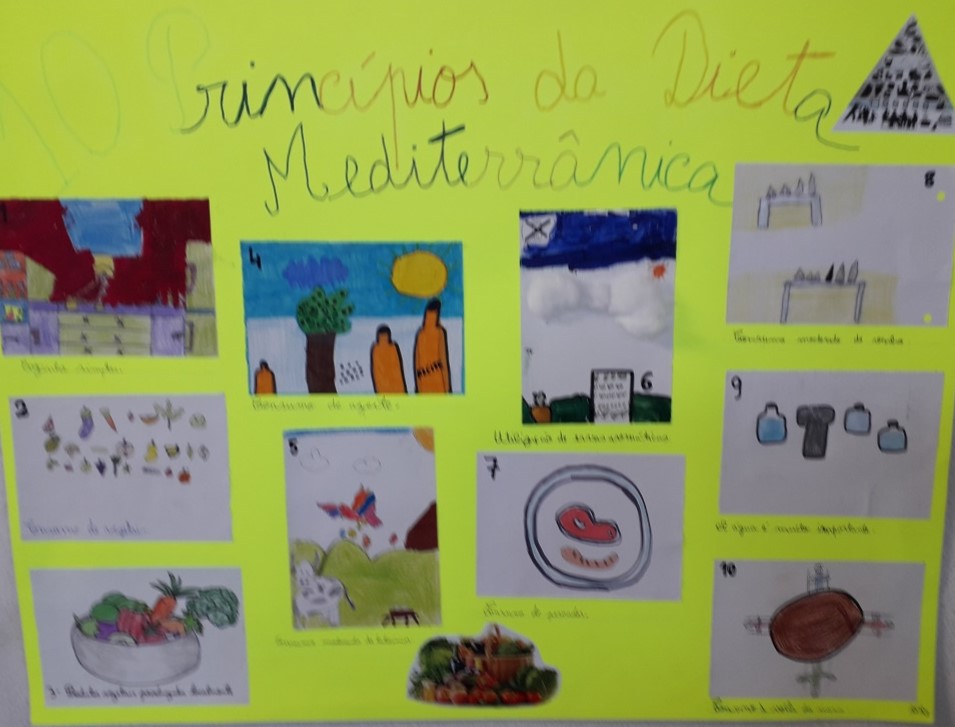 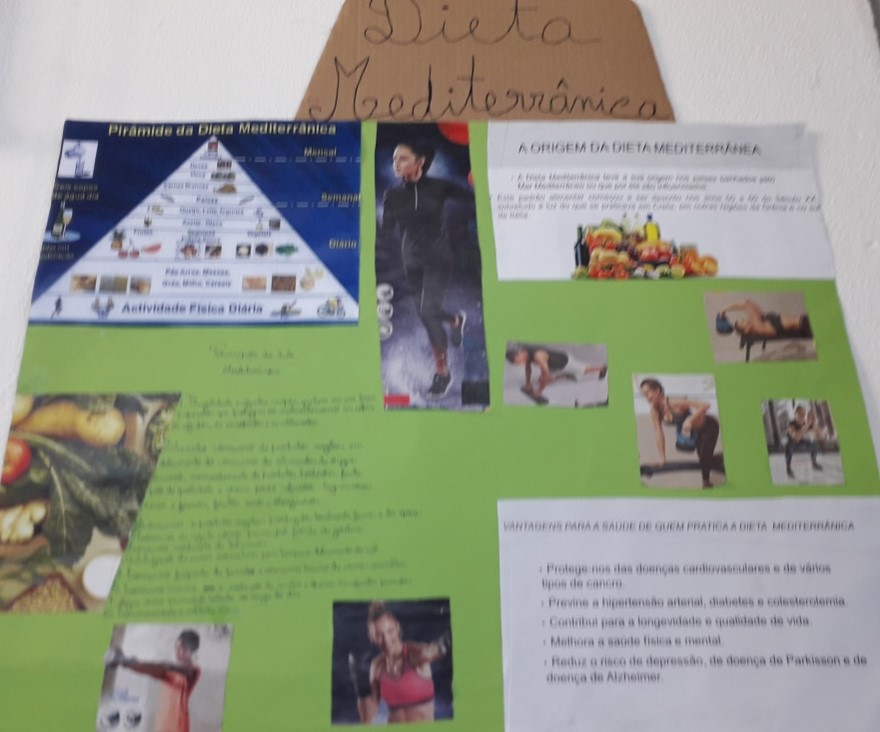 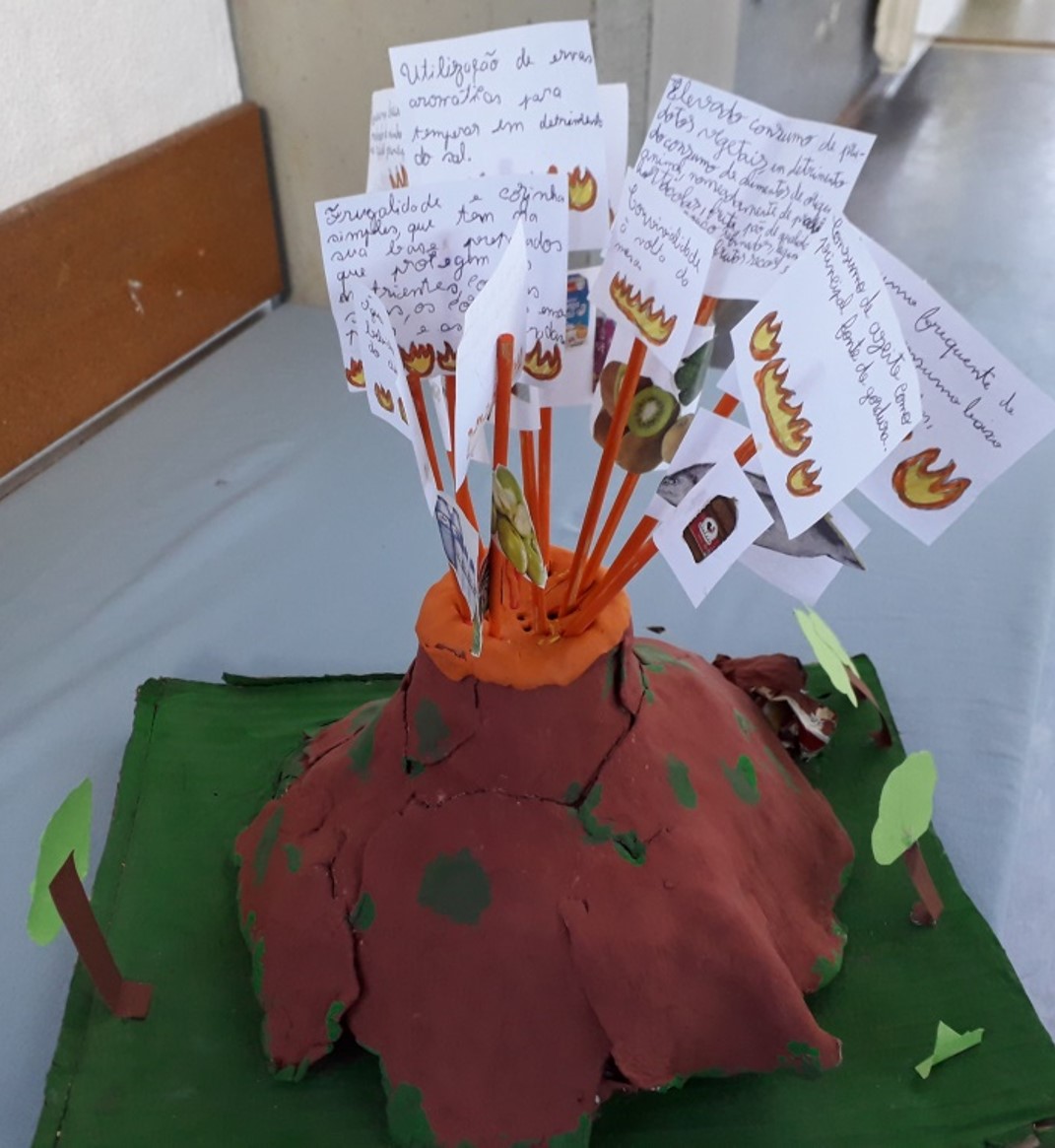 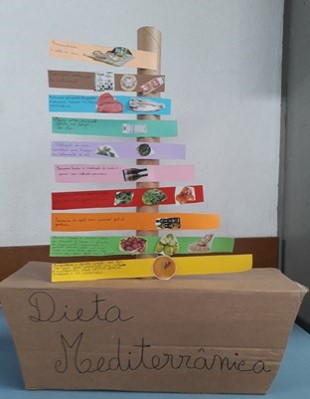 